REQUERIMENTO Nº 421/2022Assunto: Solicita à Companhia Paulista de Força e Luz (CPFL) que efetue, em caráter de urgência, a manutenção e troca de lâmpada queimada em poste de iluminação pública, localizado na Travessa entre a Rua Dona Maricá Papa e a Rua Jundiaí, no bairro Centro. Senhor Presidente, CONSIDERANDO que este Vereador foi procurado por moradores das proximidades, que identificaram este poste com lâmpada queimada, sendo que ao entardecer e durante a noite fica muito escuro; CONSIDERANDO que, devido à iluminação deficiente, tornou-se um ponto de apreensão de moradores e transeuntes, que podem estar sujeitos a acidentes, devido à inclinação acentuada da via; CONSIDERANDO que, devido à iluminação deficiente, gerou sensação de insegurança pessoal aos moradores e transeuntes. REQUEIRO, nos termos regimentais e após ouvido o Douto e Soberano Plenário, que seja oficiada a Companhia Paulista de Força e Luz (CPFL) para que providencie, em caráter de urgência, a manutenção e troca de lâmpada queimada em poste de iluminação pública, localizado na Travessa entre a Rua Dona Maricá Papa e a Rua Jundiaí, no bairro Centro. SALA DAS SESSÕES, 17 de outubro de 2022.IMAGEM ILUSTRATIVACARLOS EDUARDO DE OLIVEIRA FRANCOVereador – CIDADANIA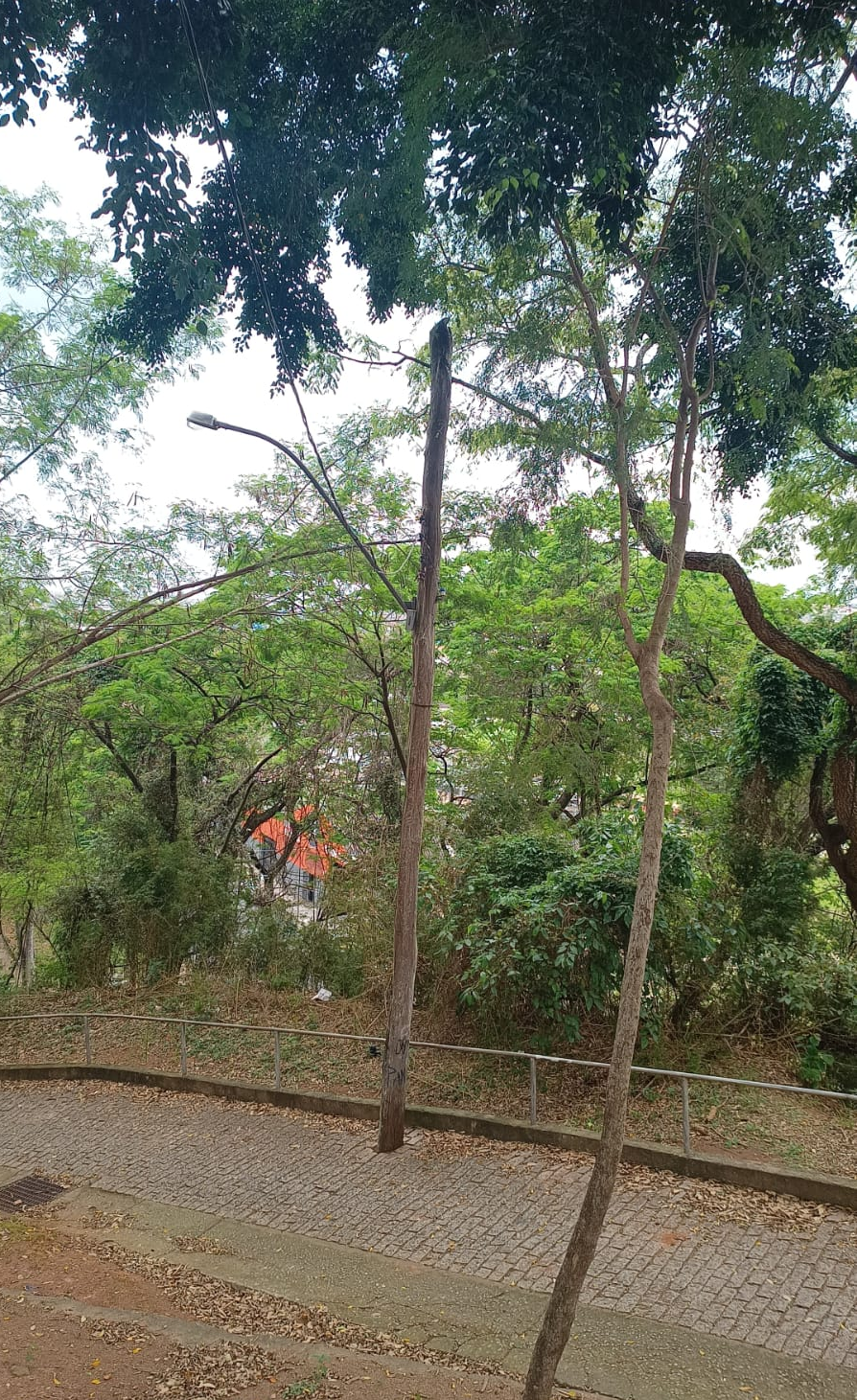 